KARTA ZGŁOSZENIA DZIECKA 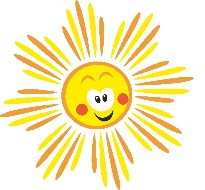 14.01.2019 -25.01.2019Proszę o przyjęcie...........................................................................................................................................................................(imię i nazwisko dziecka)na zajęcia w okresie ferii zimowychDane dziecka:Data i miejsce urodzenia ...................................................................................................................................Szkoła, klasa.......................................................................................................................................................Adres szkoły + imię i nazwisko wychowawcy dziecka............................................................................................................................................................................Imiona i nazwiska rodziców (opiekunów prawnych).............................................................................................................................................................................Adres zamieszkania.............................................................................................................................................................................Telefony do kontaktu z rodzicami (opiekunami prawnymi)……………..…………………………………….e-mail    …………………………………………………………………………………………………………Szczególne potrzeby dziecka (w tym przewlekłe choroby, uczulenia), uzdolnienia, trudności, 
czy dziecko posiada opinię z Poradni Psychologiczno-Pedagogicznej:........................................................................................................................................................................................................................................................................................................................................................................................................................................................................................................................................................................................................................................................................................................................Dziecko będzie przyprowadzane o godz. ………..……. i odbierane o godz. ……………..……. przez ............................................................................................Oświadczam, iż wyrażam zgodę na samodzielny powrót mojego dziecka do domu o godz. ………………MIEJSCE REALIZACJI ZAJĘĆ Przyjmuję do wiadomości, że wychowawcy zajęć  ponoszą odpowiedzialność za dziecko wyłącznie 
w trakcie prowadzonych zajęć. Zobowiązuję się do współpracy ze Szkołą   w sprawach dotyczących mojego dziecka. Oświadczam, że nie ma żadnych przeciwwskazań zdrowotnych do uczestnictwa mojego dziecka w zajęciach feryjnychWyrażam zgodę na wykorzystanie wizerunku mojego dziecka do zamieszczania informacji na stronie Urzędu Gminy i Miasta Nowe Skalmierzyce, w prasie lokalnej i mediach społecznościowych. Organizatorzy nie ponoszą odpowiedzialności za wartościowe przedmioty ( np. aparat fotograficzne, MP3, telefony komórkowe itp.) posiadane podczas zajęć przez uczestników...............................................................Podpis rodzica (opiekuna prawnego)Karty należy złożyć:Urząd Gminy i Miasta Nowe Skalmierzyce pok. 18 lub 19 – Kierownik Referatu 
Oświaty i Wychowania Pan  Mituła Daniel w terminie do dnia 8 stycznia 2019 rokuDecyduje kolejność zgłoszeńZgodnie z Rozporządzeniem Parlamentu Europejskiego i Rady (UE) 2016/679 z dnia 27 kwietnia 2016 r. w sprawie ochrony osób fizycznych w związku z przetwarzaniem danych osobowych i w sprawie swobodnego przepływu takich danych oraz uchylenia dyrektywy 95/46/WE (ogólne rozporządzenie o ochronie danych) informujemy, że:1. Administratorem Twoich danych osobowych oraz danych osobowych Twojego dziecka jest: Burmistrz Gminy i Miasta Nowe Skalmierzyce z siedzibą w Skalmierzycach, przy ul. Ostrowskiej 8, 63-460 Nowe Skalmierzyce, NIP: 622-238-19-39, REGON: 250855423.2. Administrator wyznaczył Inspektora Ochrony Danych Osobowych, z którym można kontaktować się we wszystkich sprawach związanych z ochroną danych osobowych poprzez e-mail: d.tomczak.iod@noweskalmierzyce.pl3. Podane w Karcie Zgłoszenia Dziecka dane osobowe będą przetwarzane na podstawie art. 6 ust. 1 lit. a RODO, w celu realizacji sprawowania opieki nad Pani/Pana dzieckiem na zajęciach w okresie ferii zimowych w Szkołach Podstawowych na terenie Gminy i Miasta Nowe Skalmierzyce (W OKRESIE: 14.01.2019-25.01.2019).4. Podanie danych osobowych jest dobrowolne, jednakże brak wyrażenia zgody na ich podanie i przetwarzanie przez Administratora spowoduje niemożność udziału Pani/Pana dziecka w zajęciach w okresie ferii zimowych w wyznaczonych placówkach (W OKRESIE: 14.01.2019-25.01.2019).6.  Przysługuje Pani/Panu prawo dostępu do treści danych oraz ich sprostowania, usunięcia lub ograniczenia przetwarzania, a także przenoszenia danych oraz prawo do wniesienia skargi do organu nadzorczego - Prezesa Urzędu Ochrony Danych Osobowych.7. Przysługuje Pani/Panu prawo do cofnięcia zgody w dowolnym momencie. Cofnięcia zgody należy dokonać w formie pisemnej, a pismo należy złożyć w Urzędzie Gminy i Miasta Nowe Skalmierzyce, Skalmierzyce, ul. Ostrowska 8, 63-460 Nowe Skalmierzyce pok. 18 lub 19 – Kierownik Referatu Oświaty i Wychowania Pan  MITUŁA Daniel.Cofnięcie zgody nie wpływa na zgodność z prawem przetwarzania danych osobowych, którego dokonano na podstawie zgody przed jej cofnięciem.8. Dane osobowe udostępnione przez Panią/Pana będą przekazane do wybranych przez Panią/Pana szkół podstawowych.9. Dane osobowe udostępnione przez Panią/Pana nie będą podlegały profilowaniu.10. Administrator danych osobowych nie ma zamiaru przekazywać danych osobowych do państwa trzeciego lub organizacji międzynarodowej.11. Dane osobowe będą przechowywane przez okres niezbędny dla realizacji celu jakim jest sprawowanie opieki nad Pani/Pana dzieckiem w okresie ferii zimowych, nie dłużej niż do dnia 31.12.2019r. Po upływie wskazanego okresu dane osobowe ulegną zniszczeniu.Niniejszym oświadczam, że wyrażam zgodę na przetwarzanie moich danych osobowych oraz danych osobowych mojego dziecka w celu zgłoszenia i uczestnictwa mojego dziecka w wyżej opisanych zajęciach w okresie ferii zimowych w wyznaczonych placówkach (W OKRESIE: 14.01.2019-25.01.2019).……………………………………	……………………………………..........                         Data	      czytelny podpis rodzica/opiekunaDeklaracja dotycząca korzystania z obiadów podczas ferii zimowych organizowanych 
w placówkach oświatowychSyn/Córka ……………………………………………….……………………….. uczęszczający/a do Szkoły Podstawowej                                               Imię i nazwiskoim………………………………….……………………. ……………… w ……………………………………………………………………..Będzie korzystał (a) z obiadów podczas ferii zimowych w dniach:Ferie zimowe„X” – zaznaczyć dni, w których dziecko będzie jadło obiadWypisanie dziecka z obiadu/obiadów jest możliwe po uprzednim poinformowaniu Intendenta, najpóźniej w dniu poprzednim do godz. 9.00.
Brak informacji skutkować będzie naliczaniem opłat za obiady według deklaracji rodzica.……………………………………	……………………………………..........                Data	      podpis rodzica/opiekunaNazwa szkołyLiczba miejsc
14-18.01.2019Liczba miejsc21-25.01.2019Szkoła Podstawowa im. Orła Białego w Biskupicach Ołobocznych15Szkoła Podstawowa im. Bł. Ks. Jana Nepomucena Chrzana w Gostyczynie15Szkoła Podstawowa im. Marii Konopnickiej w Droszewie15Szkoła Podstawowa im. Jana Pawła II w Ociążu15Szkoła Podstawowa im. Adama Mickiewicza w Skalmierzycach3030Szkoła Podstawowa im. Powstańców Wielkopolskich w Nowych Skalmierzycach ul. Okólna 8, 63-460 Nowe Skalmierzyce3030Dzień14.0115.0116.0117.0118.0121.01.22.0123.0124.0125.01